Scholarship Recommendation Form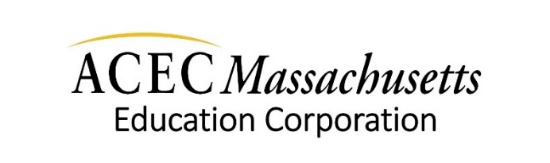 Name of Student:		Name of School:		Degree/Discipline Expected:		Date Expected:		Recommendor Name:		Recommendor Title: 		Recommendor Organization:		You are (indicate one):       Engineering professor	  Consulting engineer	  Land Surveyor		Address:		How long, how well, and in what capacity have you known the applicant?:	Please rate the student in each of the following categories (rating 1, 2, 3, 4, or 5; with 1 the lowest and 5 the highest).  Rate each category as best you can, do not leave any category without a rating point.	Rating	Use space below to explain your answers	Cooperation					Leadership					Initiative					Industrious					Dependability					Courtesy					Attitude					Communication				TOTAL POINTS		      Why will the student be a good engineer?  		Signature:		Date:	